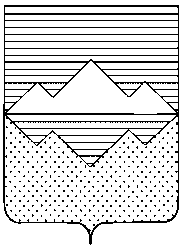 СОБРАНИЕ ДЕПУТАТОВСАТКИНСКОГО МУНИЦИПАЛЬНОГО РАЙОНАЧЕЛЯБИНСКОЙ ОБЛАСТИРЕШЕНИЕот _________________ №___________г. СаткаО внесении изменений и дополнений в приложение решения Собрания депутатов Саткинского муниципального района от 18.05.2016 №93/11 «Об утверждении Положения «О бюджетном процессе в Саткинском муниципальном районе в новой редакции»В соответствии с Бюджетным кодексом Российской Федерации, Федеральным законом от 06.10.2003 № 131-ФЗ «Об общих принципах организации местного самоуправления в Российской Федерации», руководствуясь Уставом Саткинского муниципального районаСОБРАНИЕ ДЕПУТАТОВ САТКИНСКОГО МУНИЦИПАЛЬНОГО РАЙОНА РЕШАЕТ:Внести в приложение решения Собрания депутатов Саткинского муниципального района от 18.05.2016 № 93/11 (в ред. от 25.10.2017 года) «Об утверждении Положения «О бюджетном процессе в Саткинском муниципальном районе в новой редакции» следующие изменения и дополнения:пункт 6 дополнить подпунктом 3 следующего содержания:«3) устанавливает порядок представления главным распорядителем средств бюджета в Финуправление Саткинского района информации о совершаемых действиях, направленных на реализацию Саткинским муниципальным районом права регресса, либо об отсутствии оснований для предъявления иска о взыскании денежных средств в порядке регресса.»;в пункте 7:а) подпункт 29 изложить в следующей редакции:«29) определяет порядок принятия решений, предусматривающих случаи, в которых договоры (соглашения), предусмотренные пунктом 9 статьи 78 Бюджетного кодекса Российской Федерации, заключаются на срок, превышающий срок действия утвержденных лимитов бюджетных обязательств, и принимает такие решения;»;б) дополнить подпунктами 34-1 - 34-2 следующего содержания:«34-1) устанавливает порядок принятий решений о предоставлении субсидий на подготовку обоснования инвестиций и проведение его технологического и ценового аудита из районного бюджета в соответствии с пунктом 3.1 статьи 78.2 Бюджетного кодекса Российской Федерации, а также порядок предоставления указанных субсидий, включая требования к соглашениям о предоставлении субсидий, срокам и условиям их предоставления;34-2) устанавливает порядок принятия решений об осуществлении бюджетных инвестиций на подготовку обоснования инвестиций и проведение его технологического и ценового аудита из районного бюджета в соответствии с пунктом 3.1 статьи 79 Бюджетного кодекса Российской Федерации, а также порядок осуществления указанных бюджетных инвестиций;»;в пункте 8:а) дополнить подпунктом 16-1 следующего содержания:«16-1) устанавливает порядок направления финансовому органу публично-правового образования, бюджету которого предоставляются межбюджетные трансферты, уведомления о предоставлении субсидий, субвенций, иных межбюджетных трансфертов, имеющих целевое назначение;»;б) подпункт 52 изложить в следующей редакции:«52) принимает решение о применении бюджетных мер принуждения, решения об их изменении, отмене или решения об отказе в применении бюджетных мер принуждения в случаях и порядке, установленных Правительством Российской Федерации, а также направляет решения о применении бюджетных мер принуждения, решения об их изменении, отмене Федеральному казначейству (финансовым органам муниципальных образований), копии соответствующих решений – органам муниципального финансового контроля и объектам контроля;»в) дополнить подпунктами 59-1 - 59-6 следующего содержания:«59-1) устанавливает порядок направления (представления) главным распорядителем средств районного бюджета, представлявшим в суде интересы района в соответствии с пунктом 3 статьи 158 настоящего Бюджетного кодекса Российской Федерации, в Финуправление Саткинского района информации о результатах рассмотрения дела в суде, а также представлении информации о наличии оснований для обжалования судебного акта;59-2) устанавливает порядок представления главным распорядителем средств районного бюджета в Финуправление Саткинского района информации о результатах обжалования судебного акта;59-3) уведомляет соответствующего главного распорядителя средств районного бюджета об исполнении за счет казны района судебного акта о возмещении вреда в целях реализации районом права регресса, установленного пунктом 3-1 статьи 1081 Гражданского кодекса Российской Федерации;59-4) производит расчеты средств на выплаты по исполнительному документу в порядке, предусмотренном законодательством Российской Федерации или судебным актом, в случае, если исполнительный документ предусматривает индексацию присужденной суммы либо иные виды расчетов;»;представляет в судах интересы Саткинского муниципального района в случаях, предусмотренных Бюджетным кодексом Российской Федерации и (или) иными нормативными правовыми актами;устанавливает случаи и условия продления сроков исполнения бюджетной меры принуждения в соответствии с общими требованиями, определенными Правительством Российской Федерации, а также принимает решения о продлении сроков исполнения бюджетной меры принуждения;»;в пункте 13:а) подпункт 15 дополнить абзацем четвертым следующего содержания:«по иным искам к району, по которым в соответствии с федеральным законом интересы района представляет орган, осуществляющий в соответствии с бюджетным законодательством Российской Федерации полномочия главного распорядителя средств бюджета района.»б) дополнить абзацем следующего содержания:«Главный распорядитель бюджетных средств выступает в суде соответственно от имени района в качестве представителя истца по искам о взыскании денежных средств в порядке регресса в соответствии с пунктом 3.1 статьи 1081 Гражданского кодекса Российской Федерации к лицам, чьи действия (бездействие) повлекли возмещение вреда за счет соответственно казны района.»;подпункт 10 пункта 53 дополнить словами «, а также в целях подготовки обоснования инвестиций и проведения его технологического и ценового аудита, если подготовка обоснования инвестиций в соответствии с законодательством Российской Федерации является обязательной.»пункт 59 дополнить абзацем следующего содержания:«Финуправление Саткинского района в установленном им порядке направляет финансовому органу публично-правового образования, бюджету которого предоставляются межбюджетные трансферты, уведомления о предоставлении субсидий, субвенций, иных межбюджетных трансфертов, имеющих целевое назначение, по форме, установленной Министерством финансов Российской Федерации.»2. Настоящее решение вступает в силу со дня его официального опубликования, за исключением положений, для которых установлен иной срок вступления их в силу.Подпункт 5 пункта 1 настоящего Решения вступает в силу с 1 января 2019 года.Положения абзацев четыре – шесть подпункта 2 пункта 1 настоящего Решения применяются к объектам капитального строительства, решения (изменения в решения в связи с увеличением стоимости и (или) изменением мощности объекта) о финансовом обеспечении которого за счет средств районного бюджета принимаются (вносятся) после 1 января 2019 года.3. Контроль за исполнением настоящего решения возложить на комиссию по финансам, бюджету и экономической политике (председатель Витьшев А.А.).ИЗМЕНЕНИЯ в Положение Саткинского муниципального района в таблице Глава Саткинского муниципального района                          А.А. Глазков№ п/пСтарая редакцияНовая редакция1Пункт 6 (6. Собрание депутатов обладает следующими полномочиями)Пункт 6 (6. Собрание депутатов обладает следующими полномочиями)1дополнить подпунктом 3 следующего содержания:«3) устанавливает порядок представления главным распорядителем средств бюджета в Финуправление Саткинского района информации о совершаемых действиях, направленных на реализацию Саткинским муниципальным районом права регресса, либо об отсутствии оснований для предъявления иска о взыскании денежных средств в порядке регресса.»;2в пункте 7 (7. Администрация района обладает следующими бюджетными полномочиями:)в пункте 7 (7. Администрация района обладает следующими бюджетными полномочиями:)229) определяет порядок принятия решений, предусматривающих случаи, в которых соглашения о муниципально-частном партнерстве и концессионные соглашения от имени района заключаются на срок, превышающий срок действия утвержденных лимитов бюджетных обязательств, и принимает такие решения;подпункт 29 изложить в следующей редакции:«29) определяет порядок принятия решений, предусматривающих случаи, в которых договоры (соглашения), предусмотренные пунктом 9 статьи 78 Бюджетного кодекса Российской Федерации, заключаются на срок, превышающий срок действия утвержденных лимитов бюджетных обязательств, и принимает такие решения;»;2дополнить подпунктами 34-1 – 34-2  следующего содержания:«34-1) устанавливает порядок принятий решений о предоставлении субсидий на подготовку обоснования инвестиций и проведение его технологического и ценового аудита из районного бюджета в соответствии с пунктом 3.1 статьи 78.2 Бюджетного кодекса Российской Федерации, а также порядок предоставления указанных субсидий, включая требования к соглашениям о предоставлении субсидий, срокам и условиям их предоставления;34-2) устанавливает порядок принятия решений об осуществлении бюджетных инвестиций на подготовку обоснования инвестиций и проведение его технологического и ценового аудита из районного бюджета в соответствии с пунктом 3.1 статьи 79 Бюджетного кодекса Российской Федерации, а также порядок осуществления указанных бюджетных инвестиций;»3В пункте 8 (8. В области регулирования бюджетных отношений Финансовое управление обладает следующими бюджетными полномочиямиВ пункте 8 (8. В области регулирования бюджетных отношений Финансовое управление обладает следующими бюджетными полномочиями3дополнить подпунктом 16-1 следующего содержания:«16-1) устанавливает порядок направления финансовому органу публично-правового образования, бюджету которого предоставляются межбюджетные трансферты, уведомления о предоставлении субсидий, субвенций, иных межбюджетных трансфертов, имеющих целевое назначение;»;352) принимает решение о применении бюджетных мер принуждения, предусмотренных главой 30 Бюджетного кодекса Российской Федерации, на основании уведомлений о применении бюджетных мер принуждения;подпункт 52 изложить в следующей редакции:«52) принимает решение о применении бюджетных мер принуждения, решения об их изменении, отмене или решения об отказе в применении бюджетных мер принуждения в случаях и порядке, установленных Правительством Российской Федерации, а также направляет решения о применении бюджетных мер принуждения, решения об их изменении, отмене Федеральному казначейству (финансовым органам муниципальных образований), копии соответствующих решений – органам муниципального финансового контроля и объектам контроля;»3дополнить подпунктами 59-1 - 59-6 следующего содержания:«59-1) устанавливает порядок направления (представления) главным распорядителем средств районного бюджета, представлявшим в суде интересы района в соответствии с пунктом 3 статьи 158 настоящего Бюджетного кодекса Российской Федерации, в Финуправление Саткинского района информации о результатах рассмотрения дела в суде, а также представлении информации о наличии оснований для обжалования судебного акта;59-2) устанавливает порядок представления главным распорядителем средств районного бюджета в Финуправление Саткинского района информации о результатах обжалования судебного акта;59-3) уведомляет соответствующего главного распорядителя средств районного бюджета об исполнении за счет казны района судебного акта о возмещении вреда в целях реализации районом права регресса, установленного пунктом 3-1 статьи 1081 Гражданского кодекса Российской Федерации;59-4) производит расчеты средств на выплаты по исполнительному документу в порядке, предусмотренном законодательством Российской Федерации или судебным актом, в случае, если исполнительный документ предусматривает индексацию присужденной суммы либо иные виды расчетов;»;59-5) представляет в судах интересы Саткинского муниципального района в случаях, предусмотренных Бюджетным кодексом Российской Федерации и (или) иными нормативными правовыми актами;59-6) устанавливает случаи и условия продления сроков исполнения бюджетной меры принуждения в соответствии с общими требованиями, определенными Правительством Российской Федерации, а также принимает решения о продлении сроков исполнения бюджетной меры принуждения;»4в пункте 13:в пункте 13:4подпункт 15 дополнить абзацем четвертым следующего содержания:«по иным искам к району, по которым в соответствии с федеральным законом интересы района представляет орган, осуществляющий в соответствии с бюджетным законодательством Российской Федерации полномочия главного распорядителя средств бюджета района.»4дополнить абзацем следующего содержания:«Главный распорядитель бюджетных средств выступает в суде соответственно от имени района в качестве представителя истца по искам о взыскании денежных средств в порядке регресса в соответствии с пунктом 3.1 статьи 1081 Гражданского кодекса Российской Федерации к лицам, чьи действия (бездействие) повлекли возмещение вреда за счет соответственно казны района.»5подпункт 10 пункта 53подпункт 10 пункта 53510) в случае перераспределения бюджетных ассигнований на осуществление бюджетных инвестиций и предоставление субсидий на осуществление капитальных вложений в объекты муниципальной собственности (за исключением бюджетных ассигнований дорожных фондов) при изменении способа финансового обеспечения реализации капитальных вложений в указанный объект муниципальной собственности после внесения изменений в решения, указанные в пункте 2 статьи 78.2 и пункте 2 статьи 79 настоящего Кодекса, муниципальные контракты или соглашения о предоставлении субсидий на осуществление капитальных вложений.дополнить словами «, а также в целях подготовки обоснования инвестиций и проведения его технологического и ценового аудита, если подготовка обоснования инвестиций в соответствии с законодательством Российской Федерации является обязательной.»6Пункт 59Пункт 596дополнить абзацем следующего содержания:«Финуправление Саткинского района в установленном им порядке направляет финансовому органу публично-правового образования, бюджету которого предоставляются межбюджетные трансферты, уведомления о предоставлении субсидий, субвенций, иных межбюджетных трансфертов, имеющих целевое назначение, по форме, установленной Министерством финансов Российской Федерации.»